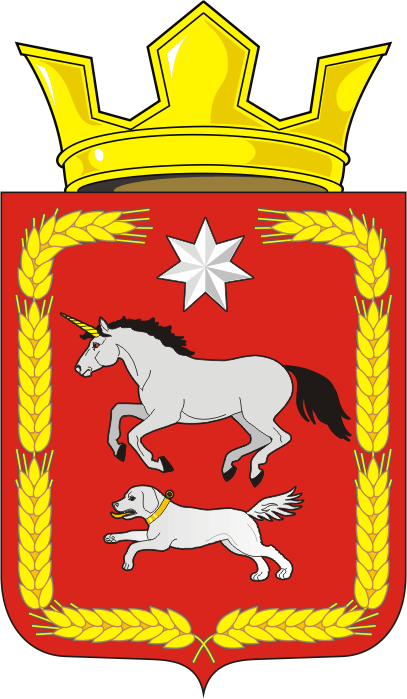 СОВЕТ ДЕПУТАТОВ муниципального образования  КАИРОВСКИЙ сельсовет Саракташского района оренбургской области ЧЕТВЕРТЫЙ созывР Е Ш Е Н И Едвадцать седьмого очередного заседания Совета депутатовмуниципального образования Каировский сельсоветчетвертого созыва10 марта 2023 года                      с. Каировка                          № 112О внесении изменений в Положение о земельном налоге, утвержденное решением Совета депутатов Каировского сельсовета Саракташского района Оренбургской области от 15.12.2015 г. № 23В соответствии со статьями 387, 397  Налогового кодекса Российской Федерации, статьей 14  Федерального закона  от 06.10.2003  № 131-ФЗ «Об  общих принципах организации местного самоуправления в Российской Федерации», руководствуясь Уставом муниципального образования Каировский сельсовет Саракташского района Оренбургской  областиСовет депутатов Каировского сельсовета РЕШИЛ:1. Внести в Положение о земельном налоге, утвержденное решением Совета депутатов Каировского сельсовета Саракташского района Оренбургской области от 15.12.2015 г. № 23 следующие изменения:1.1. Пункт 1 раздела VI  изложить в следующей редакции:«1. В течение налогового периода налогоплательщики - организации уплачивают авансовые платежи по налогу  в сроки, установленные статьей 397 Налогового Кодекса Российской Федерации.По истечении налогового периода налогоплательщики – организации уплачивают сумму налога, исчисленную в порядке, предусмотренном пунктом 5 статьи 396 Налогового Кодекса Российской Федерации, в сроки, установленные статьей 397 Налогового Кодекса Российской Федерации.Налогоплательщики – физические лица, уплачивают земельный налог по итогам налогового периода в сроки, установленные статьей 397 Налогового Кодекса Российской Федерации».1.2. Абзац 4 пункта 3 раздела VI исключить.2. Настоящее решение подлежит обнародованию и размещению на официальном сайте муниципального образования Каировский сельсовет Саракташского района Оренбургской области.3. Установить, что настоящее решение вступает в силу по истечении одного месяца со дня его официального опубликования, и распространяет свое действие на правоотношения, начиная с 01.01.2023 г.4. Контроль за исполнением данного решения возложить на постоянную комиссию по бюджетной, налоговой и финансовой политике, собственности и экономическим вопросам, торговле и быту, сельскому хозяйству (Шлома Л.Н.)Председатель Совета депутатов сельсоветаПредседатель Совета депутатов сельсоветаГлава муниципального образования Каировский сельсовет___________  О.А.Пяткова___________  О.А.Пяткова___________  А.Н.ЛогвиненкоРазослано:депутатам, постоянной комиссии, прокуратуре района, финансовому отделу администрации Саракташского района, Межрайонной инспекции Федеральной налоговой службы № 7 по Оренбургской области, официальный сайт сельсовета, места для обнародования НПА, в делодепутатам, постоянной комиссии, прокуратуре района, финансовому отделу администрации Саракташского района, Межрайонной инспекции Федеральной налоговой службы № 7 по Оренбургской области, официальный сайт сельсовета, места для обнародования НПА, в делодепутатам, постоянной комиссии, прокуратуре района, финансовому отделу администрации Саракташского района, Межрайонной инспекции Федеральной налоговой службы № 7 по Оренбургской области, официальный сайт сельсовета, места для обнародования НПА, в делодепутатам, постоянной комиссии, прокуратуре района, финансовому отделу администрации Саракташского района, Межрайонной инспекции Федеральной налоговой службы № 7 по Оренбургской области, официальный сайт сельсовета, места для обнародования НПА, в дело